H O T Ă R Â R E A  Nr. 92din  16 decembrie 2014privind  aprobarea rectificării bugetului de venituri şi cheltuieli al Consiliului Local al Municipiului Dej pe anul 2014 	 Consiliul local al Municipiului Dej, întrunit în ședința ordinară din data de 16 decembrie 2014,    	Având în vedere proiectul de hotărâre, prezentat din iniţiativa primarului Municipiului Dej, întocmit în baza Raportului Nr. 22.669 din 11 decembrie 2014  prin care se propune spre aprobare rectificarea bugetului de venituri şi cheltuieli al Municipiului Dej pe anul 2014, proiect avizat favorabil în ședința de lucru a comisiei economice din data de 16 decembrie 2013;În conformitate cu prevederile ’art. 19’, alin. (12) din Legea Nr. 273/2006 – lege privind finanțele publice locale, cu privire la rectificarea bugetului de venituri și cheltuieli;Ținând cont de prevederile ’art. 36’, alin. (4), lit. a), alin. (4) și ’art. 45’, alin. (2), lit. a) din Legea Nr. 215/2001 privind administrația publică locală, republicată, cu modificările și completările ulterioare,H O T Ă R Ă Ş T E:    Art. 1.  Aprobă rectificarea bugetului de venituri și cheltuieli al Municipiului Dej pe anul 2014, cu suma de 3.530,00 mii lei, astfel:TOTAL VENITURI: ……………………………………………. 3.530,00 mii leidin care:sume defalcate din TVA, 11.02.02                                 3.453,00 mii leisume defalcate din TVA pentru echilibrareCod 11.02.06                                                              32,00 mii leifinanțare lucrări cadastru – 42.02.29                              45,00 mii lei	TOTAL CHELTUIELI: ………………………………………     3.530,00 mii lei	din care:	- cap. 51.02.71 – autorități publice                                    45,00 mii lei	-cap. 65.02.10 învățământ                                                3.453,00 mii lei	-cap.84.02.71 - transporturi                                              32,00 mii lei	Art. 2. Aprobă vărsămintele din secțiunea de funcționare în secțiunea de dezvoltare în sumă de 32,00 mii lei.	Art. 3. Cu ducerea la îndeplinire a prevederilor prezentei hotărâri se încredinţează Direcția Tehmică și Direcția Economică  din cadrul Primăriei Municipiului Dej.Preşedinte de şedinţă,Lazin Sebastian FlaviuNr. consilieri în funcţie -  19						Nr. consilieri prezenţi   -  18  Nr. voturi pentru	   -  18  	Nr. voturi împotrivă	   -   	Abţineri	               -  			        Contrasemnează							             Secretar,						                                                                    Covaciu Andron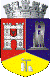 ROMÂNIAJUDEŢUL CLUJCONSILIUL LOCAL AL MUNICIPIULUI DEJStr. 1 Mai nr. 2, Tel.: 0264/211790*, Fax 0264/223260, E-mail: primaria@dej.ro